Estimado TITULO NOMBRE:No hay nada más importante para nosotros que la seguridad y el bienestar de nuestros colegas, clientes y comunidades. Como una compañía familiar, entendemos que la interconexión que une nuestras vidas significa que las acciones que realicemos dentro de nuestra empresa impactarán de una u otra manera a las demás personas. Compartimos su preocupación con respecto a la propagación a nivel mundial del COVID-19. Estamos comprometidos a hacer lo que nos corresponde para reducir su impacto lo más rápido posible, mientras mantenemos el suministro y servicio hacia los productores agrícolas y pecuarios. Nuestra empresa opera en más de 120 países, por lo que comenzamos a monitorear al COVID-19 cuando apareció en China. A pesar de los muchos desafíos, nuestro equipo en China ha continuado atendiendo a nuestros clientes. Hemos podido mantener la producción y la continuidad de nuestro suministro gracias a las estrictas medidas de bioseguridad que ya habíamos implementado antes del COVID-19.  A medida que el COVID-19 expandía su alcance, nosotros respondimos estableciendo un equipo especial dedicado al COVID-19, representando a todas las regiones del mundo. Juntos, con un equipo de alta dirección, analizamos a diario las informaciones más recientes, incluyendo las recomendaciones de la Organización Mundial de la Salud y el Centro para el Control y la Prevención de Enfermedades de los Estados Unidos, para adaptar nuestro plan a esta situación dinámica y cambiante.Algunas de las acciones específicas que hemos tomado para priorizar la seguridad de nuestro equipo y la continuidad de nuestro servicio para nuestros clientes incluyen:Política empresarial COVID-19: Nuestra política incluye limitar los viajes de nuestro equipo, los distribuidores y consultores, así como otras prácticas requeridas para proteger todos nuestros lugares de trabajo. Esto es algo que estamos revisando diariamente y actualizando continuamente para garantizar las mejores prácticas.Formulario de evaluación de visitantes: Todo visitante debe completar un formulario de evaluación de visitantes, incluidos los huéspedes internos y los conductores de camiones, antes de que puedan ingresar a cualquiera de nuestras instalaciones. Esta medida es una primera línea de defensa para protegernos de cualquier riesgo conocido.Limitación de visitantes externos: Mientras realizamos algunas reuniones extraordinarias para nuestro negocio, estamos utilizando plataformas de reuniones virtuales como una alternativa o estamos posponiendo visitas para una fecha futura. No permitimos en este momento visitas o recorridos a nuestras instalaciones que no se consideren primordiales para el negocio. Los conductores de camiones que realizan despachos o entregas deben permanecer dentro de sus unidades o lo más cerca posible de sus camiones. Y cualquier entrada a nuestras instalaciones debe ser aprobada después de completar el formulario de evaluación de visitantes.Protocolos de limpieza mejorados: Además de nuestros servicios de limpieza regulares, hemos mejorado nuestros procedimientos para que se realicen a intervalos más frecuentes y con una mayor atención a la desinfección de todas las superficies.Salud de los miembros del equipo: Nos unimos al llamado de los gobiernos a frenar la propagación de COVID-19 pidiendo a nuestros colaboradores que trabajen desde sus casas, si su función así lo permite. Además, hemos requerido que cualquier miembro del equipo que se sienta enfermo no regrese a la oficina hasta haber estado sin fiebre durante más de 24 horas, sin haber recibido medicamentos para reducir la fiebre. Cualquier exposición de alto riesgo o caso confirmado de COVID-19 requiere un periodo de aislamiento de 14 días.Continuidad operativa: Alltech opera casi 100 plantas de producción en todo el mundo. Esta infraestructura global nos permite trasladar la producción si es necesario. Estamos trabajando en estrecha colaboración con todos nuestros equipos de producción para garantizar la continuidad operativa y el servicio a nuestros clientes. Hemos implementado planes para que todas las unidades comerciales esenciales trabajen de forma remota, si es necesario. Como parte de esto, continuamos probando nuestros sistemas e implementando garantías para la seguridad de todos los datos y tecnología.Cadena de suministro: Nos hemos puesto en contacto con nuestros proveedores clave para revisar el estatus de todas las materias primas y se nos ha asegurado su continuidad. Si bien la mayoría de nuestros materiales y servicios provienen de América, hemos incorporado contingencias a nivel mundial, en caso de que sea necesaria el suministro de otras regiones. Nuestras capacidades globales de producción y logística nos posicionan favorablemente para continuar sirviendo constantemente a nuestros clientes.Hemos visto en otros países que las industrias alimentarias han recibido el estatus de industria esencial. A medida que los gobiernos continúan construyendo su respuesta alrededor de COVID-19, esperamos que apoyen los esfuerzos de garantizar un suministro de alimentos estable.  Para alcanzar este objetivo, el cuidado y bienestar de los animales y cultivos deben ser de extrema importancia. Los alimentos, el equipo para la producción animal y agrícola, y la logística son esenciales para garantizar la seguridad en nuestro suministro de alimentos. Le pedimos que implemente todas y cada una de las medidas a su disposición para proteger estas funciones vitales hasta que COVID-19 se mitigue.  Confiamos en que usted valore la importancia de un suministro seguro y continuo de alimentos. Gracias por su apoyo mientras buscamos, juntos, reafirmar la confianza en este momento de incertidumbre sin precedentes.  Sinceramente,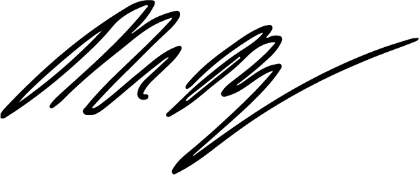 Dr. Mark LyonsPresidente y CEO, Alltech